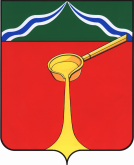 Калужская областьАдминистрация муниципального района«Город Людиново и Людиновский район»П О С Т А Н О В Л Е Н И Еот 28.01.2022 										№ 57О внесении изменений в постановлениеадминистрации муниципального района «Город Людиново и Людиновский район» от 07.12.2020 № 1463 «О случаях и порядке обеспечения горячим питанием обучающихся в подведомственных общеобразовательных организациях муниципального района «Город Людиново и Людиновский район»В целях обеспечения социальной гарантии прав детей на получение горячего питания в муниципальных общеобразовательных организациях муниципального района «Город Людиново и Людиновский район» администрация муниципального района «Город Людиново и Людиновский район»ПОСТАНОВЛЯЕТ:1. Внести следующие изменения в постановление администрации муниципального района «Город Людиново и Людиновский район» от 07.12.2020 № 1463 «О случаях и порядке обеспечения горячим питанием обучающихся в подведомственных общеобразовательных организациях муниципального района «Город Людиново и Людиновский район»:1.1. Пункт 7.2. изложить в новой редакции: «относящегося к категории, указанной в пп.6.2, 6.3. – 80 рублей».1.2. Пункт 7.3. изложить в новой редакции: «относящегося к категории, указанной в пп.6.4, 6.5, 6.6.  – 30 рублей». 1.3.Пункт 9 изложить в новой редакции: «Стоимость продуктового набора (сухого пайка)на одного учащегося в учебный день составляет:9.1.относящегося к категориям, указанным в пп. 8.1 - 64 рубля;9.2.относящегося к категориям, указанным в пп.8.2, 8.3, 8,7. - 80 рублей;9.3.относящегося к категориям, указанным в пп. 8.4, 8.5, 8.6 - 30 рублей».2. Контроль за исполнением постановления возложить на и.о.заместителя главы администрации муниципального района «Город Людиново и Людиновский район»               М.А. Денисову.3. Настоящее постановление вступает в силу с 01.04.2022 года.Глава администрации муниципального района                        			                                            Д.С. Удалов